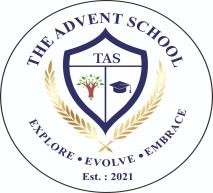 THE ADVENT SCHOOLPRE-MID TERM ASSESSMENTS SYLLABUSCLASS - 6SUBJECTSNAMES OF CHAPTERSENGLISH READINGUnseen Passage/Reading ComprehensionUnseen poem WRITINGParagraph WritingPicture compositionComic StripsGRAMMARParts of speechNoun and Noun NumbersSentencesPunctuationAdjectivesArticlesPronounsLITERATURE(Honeysuckle)            Unit-1: Who did Patrick’s Homework?                          A House, A Home(poem)           Unit-2: How the Dog found himself a New Master                           The Kite(poem)(Supplementary)            L-1 A Tale of Two Birds            L-2 The Friendly MongooseHINDIसाहित्यपाठ-1 वह चिड़िया जो पाठ- 2 बचपन *अवधपुरी में राम (बाल राम कथा) *जनकपुरी में राम (बाल राम कथा)व्याकरण- वर्ण विचार, भाषा, संज्ञा, पठित गद्यांश ,अपठित गद्यांश, अपठित पद्यांशरचनात्मक लेखन- चित्र वर्णन, अनुच्छेद लेखन	MATHEMATICSChapter 1  Knowing Our NumbersChapter 2  Whole NumbersChapter 3  Playing with NumbersREASONING-Chapter-1 SeriesChapter-2  Classification SCIENCEChapter 1 Food: Where Does It Come From.Chapter 2 Components of Food.Chapter 3 Fiber to Fabric.Chapter 4 Sorting Materials into Groups.
Diagram- Parts of PlantsSOCIAL SCIENCEHistory: Chapter 1 Introduction: What, Where, How and When?
Chapter 2 New Kings and Kingdoms
Civics: Chapter 1 Understanding DiversityGeography: Chapter 1 The Earth in the Solar system
Diagram- Solar SystemSANSKRITआत्मपरिचयःसंस्कृत भाषा का महत्व ( परिचय ) -  , वर्णमाला , - स्वर एवं व्यंजनों का शुद्ध उच्चारण पाठ 1 - शब्द परिचयः ,  दैनिक प्रयोग होने वाली वस्तुओं के नाम संस्कृत - हिंदी – अंग्रेजीपाठ 2 - शब्द परिचयः ( शब्द रूप )   दैनिक जीवन में प्रयोग होने वाले शब्द